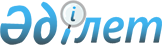 О внесении дополнений и изменения в постановление Правительства Республики Казахстан от 10 сентября 2007 года N 785
					
			Утративший силу
			
			
		
					Постановление Правительства Республики Казахстан от 26 июня 2008 года N 614. Утратило силу постановлением Правительства Республики Казахстан от 31 декабря 2010 года N 1525

      Сноска. Утратило силу постановлением Правительства РК от 31.12.2010 N 1525 (вводится в действие по истечении десяти календарных дней со дня первого официального опубликования).      Правительство Республики Казахстан  ПОСТАНОВЛЯЕТ: 

      1. Внести в  постановление  Правительства Республики Казахстан от 10 сентября 2007 года N 785 "Об утверждении Правил радиотехнического обеспечения полетов и авиационной электросвязи" следующие дополнения и изменение: 

      в  Правилах  радиотехнического обеспечения полетов и авиационной электросвязи, утвержденных указанным постановлением:        пункт 72  дополнить абзацем вторым следующего содержания: 

      "Наземные проверки средств РТОП и связи проводятся с периодичностью и в объеме, определенными приложением 10 к Конвенции о международной гражданской авиации (г. Чикаго, 1944 г.) и Руководством по испытаниям радионавигационных средств (Doc 8071 Международной организации гражданской авиации)."; 

      дополнить пунктами 73-1, 73-2, 73-3 и 73-4, следующего содержания: 

      "73-1. В зависимости от задач летные проверки средств РТОП и связи подразделяются на следующие виды: 

      1) при вводе в эксплуатацию; 

      2) периодические; 

      3) специальные. 

      73-2. Летные проверки при вводе в эксплуатацию проводятся после наземной проверки параметров и характеристик средств РТОП и связи с целью получения полной и исчерпывающей информации о качестве работы средств и для установления соответствия оборудования требованиям эксплуатационной документации. Результаты этих проверок в комплексе с наземными проверками служат основой определения пригодности средств РТОП и связи к эксплуатации. 

      73-3. Периодические летные проверки проводятся на регулярной основе с целью контроля соответствия параметров и характеристик средств РТОП и связи требованиям эксплуатационной документации. 

      73-4. Специальные летные проверки проводятся с целью подтверждения соответствия параметров и технических характеристик средств РТОП и связи требованиям эксплуатационной документации и выполняются в случаях: 

      1) проведения доработок (модернизации) средств по бюллетеням, влияющих на пространственные характеристики оборудования - по программе ввода в эксплуатацию; 

      2) восстановления работы оборудования и ввода его в эксплуатацию после исключения из регламента на срок более шести месяцев - по программе ввода в эксплуатацию; 

      3) замены, ремонта или изменения места установки антенно-фидерного устройства средства - по программе ввода в эксплуатацию; 

      4) перевода радиомаячных систем инструментального захода воздушных судов на посадку (PMC, ILS), азимутально-дальномерных радиомаяков (VOR, DME), приводных радиостанций (ПРС, NDB) на новые рабочие частоты - периодическая программа, с проверкой основного и резервного комплектов оборудования; 

      5) изменения угла наклона глиссады радиомаячной системы инструментального захода воздушных судов на посадку - периодическая программа с проверкой основного и резервного комплектов оборудования; 

      6) обнаружения несоответствия технических характеристик средств по результатам наземного или летного контроля - по программе, утвержденной руководителем организации, осуществляющей техническую эксплуатацию средств РТОП и связи; 

      7) расследования авиационных происшествий и инцидентов - по программе, утвержденной руководителем комиссии по расследованию; 

      8) выявления источников радиопомех и других причин неустойчивой работы средств - по программе, утвержденной руководителем организации, осуществляющей техническую эксплуатацию средств РТОП и связи";        пункт 74  изложить в следующей редакции: 

      "74. Летные проверки средств РТОП и связи проводятся с периодичностью и в объеме, определенными приложением 10 к Конвенции о международной гражданской авиации (г. Чикаго, 1944 г.) и Руководством по испытаниям радионавигационных средств (Doc 8071 Международной организации гражданской авиации).". 

      2. Настоящее постановление вводится в действие со дня подписания.        Премьер-Министр 

      Республики Казахстан                       К. Масимов 
					© 2012. РГП на ПХВ «Институт законодательства и правовой информации Республики Казахстан» Министерства юстиции Республики Казахстан
				